SECTION 1: Identification	Product identifierTrade name	Ethos Ceramic ShampooRelevant identified uses of the substance or mixture and uses advised againstRelevant identified uses	Vehicle shampoo and shineDetails of the Supplier of the ProductCarCareCo Pty Ltd 
1/10 Access WayCarrum Downs  VIC  3201Customer Service:-  1300 323 150Emergency telephone numberEmergency information service:-	131126 - 24 hour emergency numberSECTION 2: Hazard(s) identification	Classification of the substance or mixtureClassification acc. to OSHA "Hazard Communication Standard" (29 CFR 1910.1200)For full text of abbreviations: see SECTION 16.Label elementsLabelling acc. to OSHA "Hazard Communication Standard" (29 CFR 1910.1200)Signal word	dangerPictogramsGHS05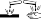 Hazard statementsH315	Causes skin irritation.H318	Causes serious eye damage.Precautionary statementsP280	Wear protective gloves/protective clothing/eye protection/face protection.P302+P352	If on skin: Wash with plenty of water.P305+P351+P338	If in eyes: Rinse cautiously with water for several minutes. Remove contact lenses, if present and easy to do. Continue rinsing.P310	Immediately call a poison center/doctor.P321	Specific treatment (see on this label).P362	Take off contaminated clothing and wash it before reuse.Hazardous ingredients for labelling	sodium laureth sulfateOther hazardsSpecial danger of slipping by leaking/spilling product.Hazards not otherwise classifiedHarmful to aquatic life with long lasting effects (GHS category 3: aquatic toxicity - acute and/or chronic).Results of PBT and vPvB assessmentThis mixture does not contain any substances that are assessed to be a PBT or a vPvB.SECTION 3: Composition/information on ingredients	SubstancesNot relevant (mixture)MixturesDescription of the mixtureHazardous ingredients, Consideration of other adviceExact percentage of ingredients is withheld as a trade secret.For full text of abbreviations: see SECTION 16.SECTION 4: First-aid measures	Description of first- aid measuresGeneral notesDo not leave affected person unattended. Remove victim out of the danger area. Keep affected person warm, still and covered. Take off immediately all contaminated clothing. In all cases of doubt, or when symptoms persist, seek medical advice. In case of unconsciousness place person in the recovery position. Never give anything by mouth.Following inhalationIf breathing is irregular or stopped, immediately seek medical assistance and start first aid actions. In case of respiratory tract ir- ritation, consult a physician. Provide fresh air.Following skin contactWash with plenty of soap and water.Following eye contactRemove contact lenses, if present and easy to do. Continue rinsing. Irrigate copiously with clean, fresh water for at least 10 minutes, holding the eyelids apart.Following ingestionRinse mouth with water (only if the person is conscious). Do NOT induce vomiting.Most important symptoms and effects, both acute and delayedSymptoms and effects are not known to date.Indication of any immediate medical attention and special treatment needednoneExtinguishing mediaSuitable extinguishing mediaWater spray, Alcohol resistant foam, BC-powder, Carbon dioxide (CO2)Unsuitable extinguishing mediaWater jetSpecial hazards arising from the substance or mixtureHazardous combustion productsNitrogen oxides (NOx), Carbon monoxide (CO), Carbon dioxide (CO2)Advice for firefightersIn case of fire and/or explosion do not breathe fumes. Coordinate firefighting measures to the fire surroundings. Do not allow firefighting water to enter drains or water courses. Collect contaminated firefighting water separately. Fight fire with normal pre- cautions from a reasonable distance.Personal precautions, protective equipment and emergency proceduresFor non-emergency personnelRemove persons to safety.For emergency respondersWear breathing apparatus if exposed to vapors/dust/aerosols/gases.Environmental precautionsKeep away from drains, surface and ground water. Retain contaminated washing water and dispose of it.Methods and material for containment and cleaning upAdvice on how to contain a spillCovering of drainsAdvice on how to clean up a spillWipe up with absorbent material (e.g. cloth, fleece). Collect spillage: sawdust, kieselgur (diatomite), sand, universal binderAppropriate containment techniquesUse of adsorbent materials.Other information relating to spills and releasesPlace in appropriate containers for disposal. Ventilate affected area.Reference to other sectionsHazardous combustion products: see section 5. Personal protective equipment: see section 8. Incompatible materials: see sec- tion 10. Disposal considerations: see section 13.Precautions for safe handlingRecommendations- Measures to prevent fire as well as aerosol and dust generationUse local and general ventilation. Use only in well-ventilated areas.Advice on general occupational hygieneWash hands after use. Do not eat, drink and smoke in work areas. Remove contaminated clothing and protective equipment be- fore entering eating areas. Never keep food or drink in the vicinity of chemicals. Never place chemicals in containers that are normally used for food or drink. Keep away from food, drink and animal feedingstuffs.Conditions for safe storage, including any incompatibilitiesControl of the effectsProtect against external exposure, such asFrostSpecific end use(s)See section 16 for a general overview.SECTION 8: Exposure controls/personal protection	Control parametersThis information is not available.Exposure controlsAppropriate engineering controlsGeneral ventilation.Individual protection measures (personal protective equipment) Eye/face protectionWear eye/face protection.Skin protectionHand protectionWear suitable gloves. Chemical protection gloves are suitable, which are tested according to EN 374. Check leak-tightness/im- permeability prior to use. In the case of wanting to use the gloves again, clean them before taking off and air them well. For spe- cial purposes, it is recommended to check the resistance to chemicals of the protective gloves mentioned above together with the supplier of these gloves.Other protection measuresTake recovery periods for skin regeneration. Preventive skin protection (barrier creams/ointments) is recommended. Wash hands thoroughly after handling.Respiratory protectionIn case of inadequate ventilation wear respiratory protection.Environmental exposure controlsUse appropriate container to avoid environmental contamination. Keep away from drains, surface and ground water.SECTION 9: Physical and chemical properties	9.1	Information on basic physical and chemical properties AppearanceOther safety parametersSolubility(ies)Partition coefficientSECTION 10: Stability and reactivity	ReactivityConcerning incompatibility: see below "Conditions to avoid" and "Incompatible materials".Chemical stabilitySee below "Conditions to avoid".Possibility of hazardous reactionsNo known hazardous reactions.Conditions to avoidThere are no specific conditions known which have to be avoided.Incompatible materialsOxidizersHazardous  decomposition productsReasonably anticipated hazardous decomposition products produced as a result of use, storage, spill and heating are not known. Hazardous combustion products: see section 5.SECTION 11: Toxicological information	11.1	Information on toxicological effectsTest data are not available for the complete mixture.Classification procedureThe method for classification of the mixture is based on ingredients of the mixture (additivity formula).Classification acc. to OSHA "Hazard Communication Standard" (29 CFR 1910.1200)Acute toxicityShall not be classified as acutely toxic.Skin corrosion/irritationCauses skin irritation.Serious eye damage/eye irritationCauses serious eye damage.Respiratory or skin sensitizationShall not be classified as a respiratory or skin sensitizer.Germ cell mutagenicityShall not be classified as germ cell mutagenic.CarcinogenicityShall not be classified as carcinogenic.Reproductive toxicityShall not be classified as a reproductive toxicant.Specific target organ toxicity - single exposureShall not be classified as a specific target organ toxicant (single exposure).Specific target organ toxicity - repeated exposureShall not be classified as a specific target organ toxicant (repeated exposure).Aspiration hazardShall not be classified as presenting an aspiration hazard.SECTION 12: Ecological information	ToxicityHarmful to aquatic life with long lasting effects.Persistence and degradabilityData are not available.Bioaccumulative potentialData are not available.Mobility in soilData are not available.Results of PBT and vPvB assessmentData are not available.Other adverse effectsEndocrine disrupting potentialNone of the ingredients are listed.13.1	Waste treatment methodsSewage disposal-relevant informationDo not empty into drains. Avoid release to the environment. Refer to special instructions/safety data sheets.Waste treatment of containers/packagesCompletely emptied packages can be recycled. Handle contaminated packages in the same way as the substance itself.RemarksPlease consider the relevant national or regional provisions. Waste shall be separated into the categories that can be handled separately by the local or national waste management facilities.UN number	not subject to transport regulationsUN proper shipping name	not assignedTransport hazard class(es)	not assignedPacking group	not assignedEnvironmental hazards	non-environmentally hazardous acc. to the dangerous goods regulationsSpecial precautions for userThere is no additional information.Transport in bulk according to Annex II of MARPOL and the IBC CodeThe cargo is not intended to be carried in bulk.Information for each of the UN Model RegulationsTransport of dangerous goods by road or rail (49 CFR US DOT)Not subject to transport regulations.International Maritime Dangerous Goods Code (IMDG)Not subject to IMDG.International Civil Aviation Organization (ICAO-IATA/DGR)Not subject to ICAO-IATA.Safety, health and environmental regulations specific for the product in question National regulations (United States)Toxic Substance Control Act (TSCA)	all ingredients are listedRight to Know Hazardous Substance List- Cleaning Product Right to Know Act Substance List (CA-RTK)California Environmental Protection Agency (Cal/EPA): Proposition 65 - Safe Drinking Water and Toxic Enforcement Act of 1987VOC contentRegulated Volatile Organic Compounds (VOC-EPA): 0.03751 % Regulated Volatile Organic Compounds (VOC-Cal ARB): 0.03751 %Industry or sector specific available guidance(s) NPCA-HMIS® IIIHazardous Materials Identification System. American Coatings Association.NFPA® 704National Fire Protection Association: Standard System for the Identification of the Hazards of Materials for Emergency Re- sponse (United States).National inventoriesLegendDSL	Domestic Substances List (DSL) REACH Reg. REACH registered substances TSCA	Toxic Substance Control ActChemical Safety AssessmentChemical safety assessments for substances in this mixture were not carried out.SECTION 16: Other information, including date of preparation or last  revision	Abbreviations and acronymsKey literature references and sources for dataOSHA Hazard Communication Standard (HCS), 29 CFR 1910.1200.Transport of dangerous goods by road or rail (49 CFR US DOT). International Maritime Dangerous Goods Code (IMDG). Dan- gerous Goods Regulations (DGR) for the air transport (IATA).Classification procedurePhysical and chemical properties: The classification is based on tested mixture.Health hazards, Environmental hazards: The method for classification of the mixture is based on ingredients of the mixture (ad- ditivity formula).List of relevant phrases (code and full text as stated in chapter 2 and 3)DisclaimerThis information is based upon the present state of our knowledge. This SDS has been compiled and is solely intended for this product.SectionHazard classCategoryHazard class and categoryHazard state- mentA.2skin corrosion/irritation2Skin Irrit. 2H315A.3serious eye damage/eye irritation1Eye Dam. 1H318Name of substanceIdentifierWt%Classification acc. to GHSsodium laureth sulfateCAS No 9004-82-468891-38-315826-16-112 – < 20Acute Tox. 4 / H312 Skin Irrit. 2 / H315 Eye Dam. 1 / H318cocamidopropylhydroxysultaineCAS No 68139-30-01 – < 3Eye Irrit. 2A / H319Sodium 2-(2- dodecyloxyethoxy)ethyl sulphateCAS No 3088-31-11 – < 3Skin Irrit. 2 / H315 Eye Irrit. 2 / H319Relevant DNELs of components of the mixtureRelevant DNELs of components of the mixtureRelevant DNELs of components of the mixtureRelevant DNELs of components of the mixtureRelevant DNELs of components of the mixtureRelevant DNELs of components of the mixtureRelevant DNELs of components of the mixtureName of substanceCAS NoEnd- pointThreshold levelProtection goal, route of exposureUsed inExposure timesodium laureth sulfate9004-82-468891-38-315826-16-1DNEL175 mg/m³human, inhalatoryworker (industry)chronic - systemic effectssodium laureth sulfate9004-82-468891-38-315826-16-1DNEL2,750 mg/kg bw/dayhuman, dermalworker (industry)chronic - systemic effectssodium laureth sulfate9004-82-468891-38-315826-16-1DNEL132 µg/cm²human, dermalworker (industry)chronic - local ef- fectsSodium 2-(2-dodecyl- oxyethoxy)ethyl sulph- ate3088-31-1DNEL1.102 mg/m³human, inhalatoryworker (industry)chronic - systemic effectsSodium 2-(2-dodecyl- oxyethoxy)ethyl sulph- ate3088-31-1DNEL0.625 mg/kg bw/dayhuman, dermalworker (industry)chronic - systemic effectsRelevant PNECs of components of the mixtureRelevant PNECs of components of the mixtureRelevant PNECs of components of the mixtureRelevant PNECs of components of the mixtureRelevant PNECs of components of the mixtureRelevant PNECs of components of the mixtureRelevant PNECs of components of the mixtureName of substanceCAS NoEnd- pointThreshold levelOrganismEnvironmental compartmentExposure timesodium laureth sulfate9004-82-468891-38-315826-16-1PNEC0.24 mg/laquatic organismsfreshwatershort-term (single instance)sodium laureth sulfate9004-82-468891-38-315826-16-1PNEC0.024 mg/laquatic organismsmarine watershort-term (single instance)sodium laureth sulfate9004-82-468891-38-315826-16-1PNEC10 g/laquatic organismssewage treatment plant (STP)short-term (single instance)sodium laureth sulfate9004-82-468891-38-315826-16-1PNEC0.917 mg/kgaquatic organismsfreshwater sedi- mentshort-term (single instance)sodium laureth sulfate9004-82-468891-38-315826-16-1PNEC0.092 mg/kgaquatic organismsmarine sedimentshort-term (single instance)sodium laureth sulfate9004-82-468891-38-315826-16-1PNEC7.5 mg/kgterrestrial organismssoilshort-term (single instance)Relevant PNECs of components of the mixtureRelevant PNECs of components of the mixtureRelevant PNECs of components of the mixtureRelevant PNECs of components of the mixtureRelevant PNECs of components of the mixtureRelevant PNECs of components of the mixtureRelevant PNECs of components of the mixtureName of substanceCAS NoEnd- pointThreshold levelOrganismEnvironmental compartmentExposure timeSodium 2-(2-dodecyl- oxyethoxy)ethyl sulph- ate3088-31-1PNEC0.086 mg/laquatic organismsfreshwatershort-term (single instance)Sodium 2-(2-dodecyl- oxyethoxy)ethyl sulph- ate3088-31-1PNEC0.009 mg/laquatic organismsmarine watershort-term (single instance)Sodium 2-(2-dodecyl- oxyethoxy)ethyl sulph- ate3088-31-1PNEC0.861 mg/laquatic organismswaterintermittent re- leaseSodium 2-(2-dodecyl- oxyethoxy)ethyl sulph- ate3088-31-1PNEC588.9 mg/laquatic organismssewage treatment plant (STP)short-term (single instance)Sodium 2-(2-dodecyl- oxyethoxy)ethyl sulph- ate3088-31-1PNEC3,222 mg/kgaquatic organismsfreshwater sedi- mentshort-term (single instance)Sodium 2-(2-dodecyl- oxyethoxy)ethyl sulph- ate3088-31-1PNEC3,222 mg/kgaquatic organismsmarine sedimentshort-term (single instance)Sodium 2-(2-dodecyl- oxyethoxy)ethyl sulph- ate3088-31-1PNEC1,527 mg/kgterrestrial organismssoilshort-term (single instance)Physical stateliquid (viscous)Colorpearlescent - light greenOdorfruitypH (value)7 – 7.5 (25 °C)Melting point/freezing pointnot determinedInitial boiling point and boiling range100 °CFlash pointnot determined closed cupEvaporation ratenot determinedFlammability (solid, gas)not relevant, (fluid)Explosive limitsnot determinedVapor pressure31.69 hPa at 25 °CDensity1.03 g/cm³ at 25 °CVapor densitythis information is not available- Water solubilitymiscible in any proportion- n-octanol/water (log KOW)this information is not availableAuto-ignition temperatureViscositynot determinedExplosive propertiesnoneOxidizing propertiesnoneAcute toxicity estimate (ATE) of components of the mixtureAcute toxicity estimate (ATE) of components of the mixtureAcute toxicity estimate (ATE) of components of the mixtureAcute toxicity estimate (ATE) of components of the mixtureName of substanceCAS NoExposure routeATEsodium laureth sulfate9004-82-468891-38-315826-16-1dermal≥2,000 mg/kgAquatic toxicity (acute) of components of the mixtureAquatic toxicity (acute) of components of the mixtureAquatic toxicity (acute) of components of the mixtureAquatic toxicity (acute) of components of the mixtureAquatic toxicity (acute) of components of the mixtureAquatic toxicity (acute) of components of the mixtureName of substanceCAS NoEndpointValueSpeciesExposure timesodium laureth sulfate9004-82-468891-38-315826-16-1LC507.1 mg/lfish96 hsodium laureth sulfate9004-82-468891-38-315826-16-1EC507.2 mg/laquatic invertebrates48 hsodium laureth sulfate9004-82-468891-38-315826-16-1ErC5027 mg/lalgae72 hcocamidopropylhy- droxysultaine68139-30-0LC501.7 – 2 mg/lalgae72 hcocamidopropylhy- droxysultaine68139-30-0LC501.7 – 2 mg/ldaphnia48 hcocamidopropylhy- droxysultaine68139-30-0LC501.7 – 2 mg/lfish96 hAquatic toxicity (chronic) of components of the mixtureAquatic toxicity (chronic) of components of the mixtureAquatic toxicity (chronic) of components of the mixtureAquatic toxicity (chronic) of components of the mixtureAquatic toxicity (chronic) of components of the mixtureAquatic toxicity (chronic) of components of the mixtureName of substanceCAS NoEndpointValueSpeciesExposure timesodium laureth sulfate9004-82-468891-38-3EC500.37 mg/laquatic invertebrates21 d15826-16-1sodium laureth sulfate9004-82-468891-38-3LC500.74 mg/laquatic invertebrates21 d15826-16-1Name of substanceCAS NoFunctionalityAuthoritative Listswater7732-18-5carrier fluid / dis- solversodium laureth sulfate9004-82-468891-38-315826-16-1surfactantcocamidopropylhydroxysultaine68139-30-0surfactantSodium 2-(2-dodecyloxyethoxy)ethyl sulphate3088-31-1surfactantsodium chloride7647-14-5viscosity modifierglycol stearate111-60-4lubricantpolyethylene oxide lauryl ether9002-92-0surfactantpolydimethylsiloxane63148-62-9shine agentalcohols, C11-15 secondary, ethoxylated84133-50-6surfactantbenzyl benzoate120-51-4fragranceEU Fragrance Allergenslinalool78-70-6fragranceEU Fragrance Allergens7-hydroxycitronellal107-75-5fragranceEU Fragrance AllergensProposition 65 List of chemicalsProposition 65 List of chemicalsProposition 65 List of chemicalsProposition 65 List of chemicalsProposition 65 List of chemicalsProposition 65 List of chemicalsName of substanceName acc. to inventoryCAS NoWt%RemarksType of the tox- icityethylene oxideethylene oxide75-21-80.00004209cancerethylene oxideethylene oxide75-21-80.00004209femaleethylene oxideethylene oxide75-21-80.00004209develop- mental, male1,4-dioxane1,4-dioxane123-91-10.0004209cancerCategoryRatingDescriptionChronic*chronic (long-term) health effects may result from repeated overexposureHealth3major injury likely unless prompt action is taken and medical treatment is givenFlammability1material that must be preheated before ignition can occurPhysical hazard0material that is normally stable, even under fire conditions, and will not react with water, polymerize, decompose, condense, or self-react. Non-explosiveCategoryRatingDescriptionPersonal protection-CategoryDegree of hazardDescriptionFlammability1material that must be preheated before ignition can occurHealth3material that, under emergency conditions, can cause serious or permanent injuryInstability0material that is normally stable, even under fire conditionsSpecial hazardCountryInventoryStatusCADSLall ingredients are listedEUREACH Reg.not all ingredients are listedUSTSCAall ingredients are listedAbbr.Descriptions of used abbreviations49 CFR US DOT49 CFR U.S. Department of TransportationAcute Tox.Acute toxicityATEAcute Toxicity EstimateCal ARBCalifornia Air Resources BoardCASChemical Abstracts Service (service that maintains the most comprehensive list of chemical substances)DGRDangerous Goods Regulations (see IATA/DGR)DNELDerived No-Effect LevelEC50Effective Concentration 50 %. The EC50 corresponds to the concentration of a tested substance causing 50 % changes in response (e.g. on growth) during a specified time intervalEPAEnvironmental Protection Agency. An agency of the federal government of the United States charged with protect- ing human health and the environmentErC50≡ EC50: in this method, that concentration of test substance which results in a 50 % reduction in either growth (EbC50) or growth rate (ErC50) relative to the controlEye Dam.Seriously damaging to the eyeEye Irrit.Irritant to the eyeGHS"Globally Harmonized System of Classification and Labelling of Chemicals" developed by the United NationsAbbr.Descriptions of used abbreviationsIATAInternational Air Transport AssociationIATA/DGRDangerous Goods Regulations (DGR) for the air transport (IATA)ICAOInternational Civil Aviation OrganizationIMDGInternational Maritime Dangerous Goods CodeLC50Lethal Concentration 50%: the LC50 corresponds to the concentration of a tested substance causing 50 % lethal- ity during a specified time intervalMARPOLInternational Convention for the Prevention of Pollution from Ships (abbr. of "Marine Pollutant")NPCA-HMIS® IIINational Paint and Coatings Association: Hazardous Materials Identification System - HMIS® III, Third EditionOSHAOccupational Safety and Health Administration (United States)PBTPersistent, Bioaccumulative and ToxicPNECPredicted No-Effect ConcentrationRTECSRegistry of Toxic Effects of Chemical Substances (database of NIOSH with toxicological information)Skin Corr.Corrosive to skinSkin Irrit.Irritant to skinVOCVolatile Organic CompoundsvPvBVery Persistent and very BioaccumulativeCodeTextH312Harmful in contact with skin.H315Causes skin irritation.H318Causes serious eye damage.H319Causes serious eye irritation.